Специальность: 23.02.03 Техническое обслуживание и ремонт автомобильного транспортаКурс: 1, группа: ТМ1911Дисциплина: Инженерная графикаФИО преподавателя: Чиликова Л. А.Дата: 04.04.2020 (2 занятия)Тема: Эскизы и рабочие чертежи деталей.  «Эскиз и рабочий чертеж детали. Содержание, назначение, порядок выполнения. Измерительный инструмент и приемы измерения»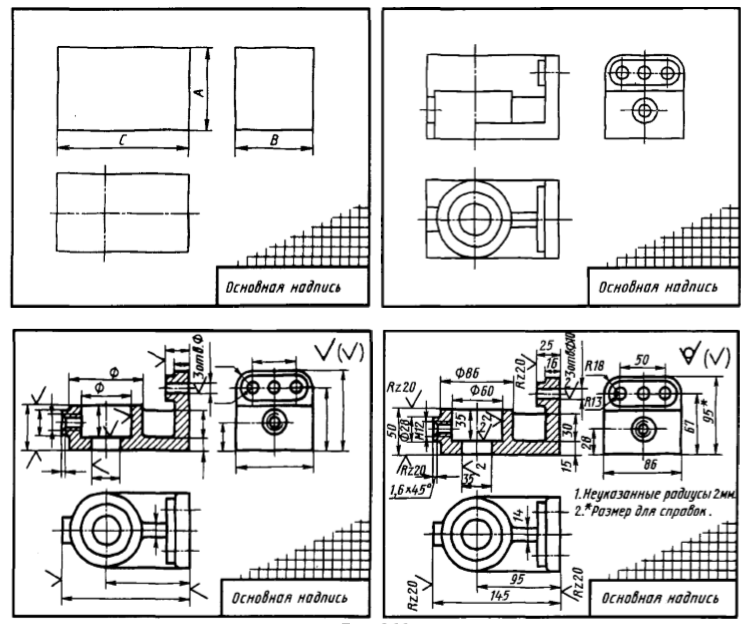 Теоретическая часть Изучить данный материал, законспектировать в тетрадь, ответить на вопросы в тетради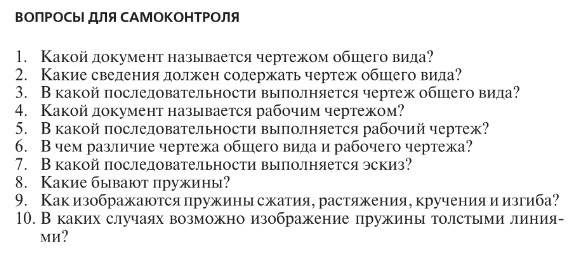 Стр. 138-145 Березина Н. А. Инженерная графика: Учебное пособие на сайте https://new.znanium.com/read?pid=503669Тест по инженерной графике Тема: «Резьба и резьбовые соединения»  Инструкция для студентов: тест состоит из 30 вопросов. На его выполнение отводиться 20 минут. Чтобы ответить на поставленные вопросы в таблице 4.1, нужно ознакомиться с ГОСТ 2.311-68.  Если студенту задание не удается выполнить самостоятельно, советуем обратиться к учебнику по инженерной графике и более внимательно прочитать содержание темы, относящейся к поставленному вопросу.    Ответы на вопросы дать в виде чисел по приведенной форме: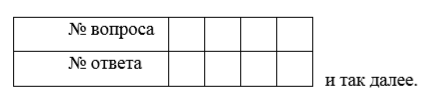 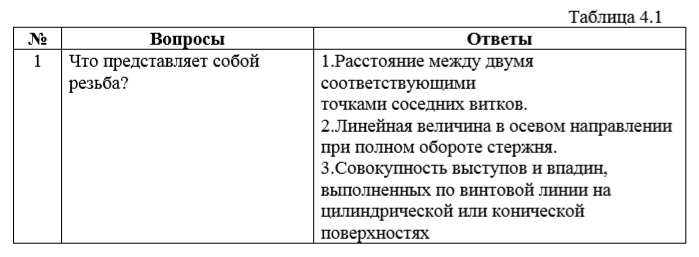 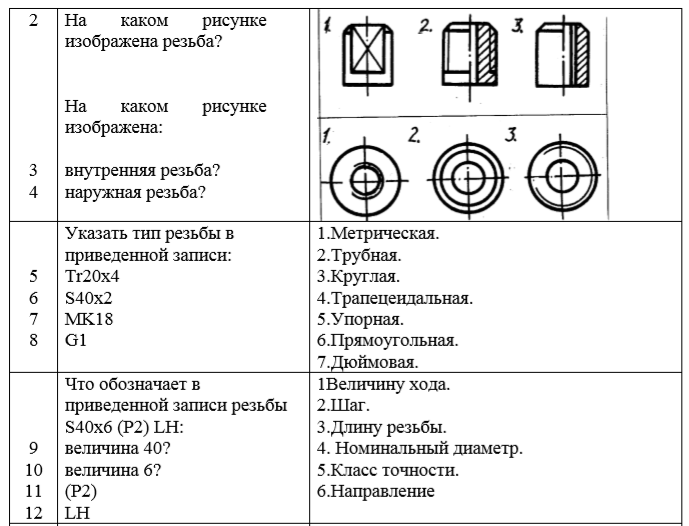 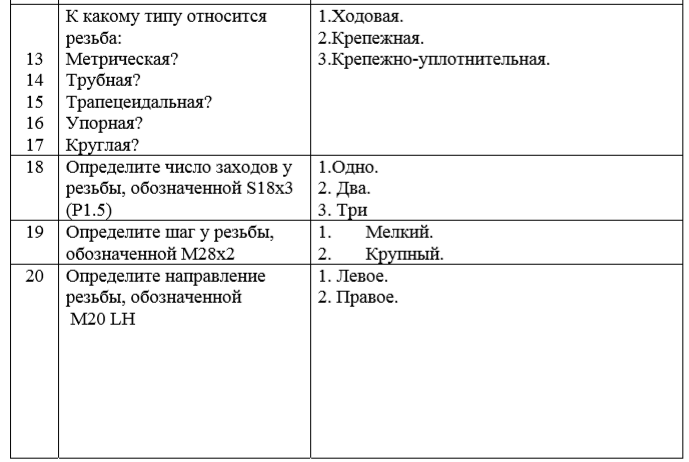 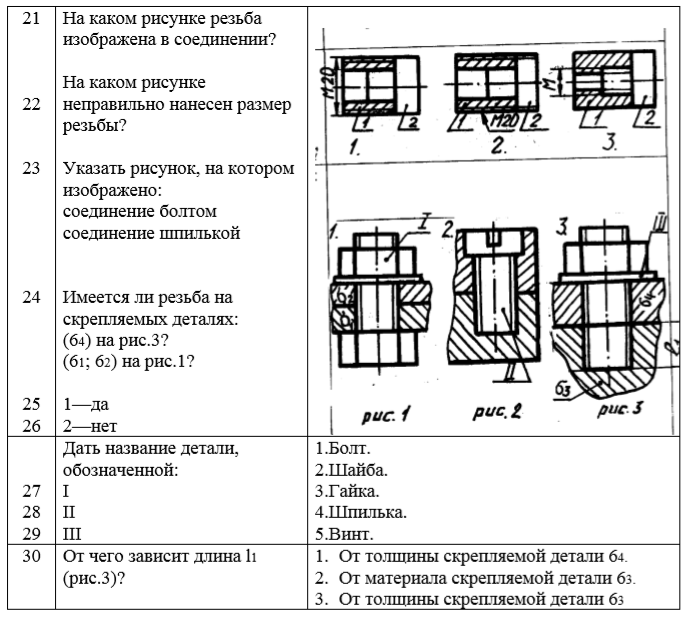 